Шиндорикова К.К.Тема № 6 (12 часов).Биологически-активные добавки. Анализ ассортимента. Хранение. Реализация. Документы, подтверждающие качество.Биологически активные добавки (БАД) к пище — биологически активные вещества и их композиции, предназначенные для непосредственного приёма с пищей или введения в состав пищевых продуктов.Классификация БАД:Нутрицевтики - это вид биологически активных добавок (БАДов), которые помогают скорректировать химический состав пищи. С помощью нутрицевтиков можно составить рацион питания, учитывающий физиологические особенности и образ жизни человека, повысить иммунитет, вывести из организма токсины и другие вредные вещества, провести профилактику заболеваний сердца, сосудов, желудочно-кишечного тракта, эндокринной и опорно-двигательной систем.К нутрицевтикам относятся витамины, минеральные вещества, аминокислоты, пищевые волокна и другие группы биологически активных веществ, натурального происхождения или идентичного натуральному.Парафармацевтики - БАД к пище, применяемые для профилактики, вспомогательной терапии и поддержки в физиологических границах функциональной активности органов и систем.
В отличие от нутрицевтиков парафармацевтики не обладают питательной ценностью, однако содержат биологически активные вещества (витамины, аминокислоты, микроэлементы и др.), лекарственные растения, продукты пчеловодства (например, маточное молочко, прополис, воск, цветочная пыльца, перга), экстракты из органов и тканей животных и др. Эти продукты близки к лекарственным средствам и применяются по соответствующим показаниям для профилактики и лечения многих заболеваний. Парафармацевтики выпускаются в виде настоек, настоев, отваров, экстрактов, чаев, таблеток, коктейлей, смесей, порошков, гранул, капсул, леденцов, сиропов и др.Эубиотики (пробиотики) - это живые микроорганизмы или ферментированные ими продукты, которые оказывают благотворное влияние на здоровье человека.Чаще всего в качестве пробиотиков (эубиотиков) используются определенные штаммы лактобактерий (Lactobacillus) и бифидобактерий (Bifidobacterium).Функциональная роль эубиотиков направлена:• на колонизацию желудочно-кишечного тракта пробиотическими микроорганизмами, проявляющими антагонизм в отношении условно- патогенных и патогенных бактерий, вирусов, грибов и дрожжей;• улучшение нарушенного баланса микроорганизмов в кишечнике и устранение дисбактериозов и дисбиозов в целом;• ускорение рециркуляции эстрогена, экскретирующегося в желудочно-кишечный тракт с желчью;• оптимизацию пищеварения и нормализацию моторной функции кишечника путем выработки субстанций, оказывающих морфокинетическое действие;• регуляцию времени прохождения пищи по желудочно-кишечному тракту за счет участия в метаболизме желчных кислот, ингибирования синтеза серотонина;• предотвращение негативного влияния радиации, химических загрязнителей пищи, канцерогенов, загрязненной воды за счет повышения неспецифической иммунорезистентности.Анализ ассортимента БАД.Витаминные комплексы и минералосодержащие БАДБАД, действующие на органы пищеваренияБАД для улучшения обмена веществБАД для сердечно-сосудистой системыБАД, обладающие седативным действием БАД пробиотики и пребиотикиБАД для повышения иммунитетаБАД для опорно-двигательного аппаратаБАД для мочеполовой системыТребования к маркировке в соответствии с требованиями СанПиН 2.3.2.1290-03 «Гигиенические требования к организации производства и оборота БАД» Требования к информации, нанесенной на этикетку БАД, устанавливаются в соответствии с действующими законодательными и нормативными документами, регламентирующими вынесение на этикетку информации для потребителя.
Информация о БАД должна содержать:

- наименования БАД, и в частности:

- товарный знак изготовителя (при наличии);

- обозначения нормативной или технической документации, обязательным требованиям которых должны соответствовать БАД (для БАД отечественного производства и стран СНГ);

- состав БАД, с указанием ингредиентного состава в порядке, соответствующем их убыванию в весовом или процентном выражении;

- сведения об основных потребительских свойствах БАД;

- сведения о весе или объеме БАД в единице потребительской упаковки и весе или объеме единицы продукта;

- сведения о противопоказаниях для применения при отдельных видах заболеваний;

- указание, что БАД не является лекарством;

- дата изготовления, гарантийный срок годности или дата конечного срока реализации продукции;

- условия хранения;

- информация о государственной регистрации БАД с указанием номера и даты;

- место нахождения, наименование изготовителя (продавца) и место нахождения и телефон организации, уполномоченной изготовителем (продавцом) на принятие претензий от потребителей.
Информация, предусмотренная настоящей статьей, доводится до сведения потребителей в любой доступной для прочтения потребителем форме.
Использование термина "экологически чистый продукт" в названии и при нанесении информации на этикетку БАД, а также использование иных терминов, не имеющих законодательного и научного обоснования, не допускается.Требования к маркировке БАД в соответствии с требованиями технического регламента «О безопасности упаковки» ТР ТС 005/2011Маркировка упаковки (укупорочных средств) должна содержать:Цифровое обозначение и (или) буквенное обозначение (аббревиатуру) материала, из которого изготавливается упаковка.Пиктограммы и символы:Указание, что данная упаковка разрешена для пищевой продукцииВозможность утилизации использованной упаковки (укупорочных средств) - петля Мебиуса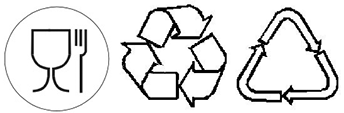 Правила хранения БАДОрганизации, занимающиеся хранением БАД, должны быть оснащены в зависимости от ассортимента:- стеллажами, поддонами, подтоварниками, шкафами для хранения БАД;- холодильными камерами (шкафами) для хранения термолабильных БАД;- средствами механизации для погрузочно-разгрузочных работ (при необходимости);- приборами для регистрации параметров воздуха (термометры, психрометры, гигрометры).Термометры, гигрометры или психрометры размещаются вдали от нагревательных приборов на высоте 1,5 - 1,7 м от пола и на расстоянии не менее 3 м от двери. Показатели этих приборов ежедневно регистрируются в специальном журнале. Контролирующие приборы должны проходить метрологическую поверку в установленные сроки.Каждое наименование и каждая партия (серия) БАД хранятся на отдельных поддонах.На стеллажах, шкафах, полках прикрепляется стеллажная карта с указанием наименования БАД, партии (серии), срока годности, количества единиц хранения.БАД следует хранить с учетом их физико-химических свойств при условиях, указанных предприятием - производителем БАД, соблюдая режимы температуры, влажности и освещенности.В случае, если при хранении, транспортировке БАД допущено нарушение, приведшее к утрате БАД соответствующего качества и приобретению ими опасных свойств, граждане, индивидуальные предприниматели и юридические лица, участвующие в обороте БАД, обязаны информировать об этом владельцев и получателей БАД. Такие БАД не подлежат хранению и реализации, направляются на экспертизу.Также правила хранения указываются производителем БАДПравила реализации БАДПо просьбе покупателяПри размещении и устройстве помещений для реализации БАД следует руководствоваться требованиями действующих санитарных правил и других нормативных документов для аптечных учреждений и организаций торговли.Реализуемые БАД должны соответствовать требованиям, установленным нормативной и технической документацией.Розничная продажа БАД осуществляется только в потребительской упаковке.Маркировочный ярлык каждого тарного места с указанием срока годности, вида продукции следует сохранять до окончания реализации продукта.Не допускается реализация БАД:не прошедших государственной регистрации;без удостоверения о качестве и безопасности;не соответствующих санитарным правилам и нормам;с истекшим сроком годности;при отсутствии надлежащих условий реализации;без этикетки, а также в случае, когда информация на этикетке не соответствует согласованной при государственной регистрации;при отсутствии на этикетке информации, наносимой в соответствии с требованиями действующего законодательства.Характеристика БАДГлицин – БАД, относящийся к группе парафармацевтиков – БАД к пище, применяемые для профилактики, вспомогательной терапии и поддержки в физиологических границах функциональной активности органов и систем.Глицин является регулятором обмена веществ, нормализует и активирует процессы защитного торможения в ЦНС, уменьшает психоэмоциональное напряжение, повышает умственную работоспособность.БАД выпускается в виде таблеток для сублингвального, буккального применения. Условия отпуска из аптек – без рецепта. Атероклефит-Био - БАД, относящийся к группе парафармацевтиков – БАД к пище, применяемые для профилактики, вспомогательной терапии и поддержки в физиологических границах функциональной активности органов и систем.Атероклефит-Био - Данный БАД направлен на поддержание оптимальной концентрации холестерина в крови и тканях, нормализации липидного обмена, снижение вероятности формирования атеросклеротических бляшек, защиту сосудов и крупных артерий от необратимых изменений, улучшение функционального состояния сердечно-сосудистой системы.БАД выпускается в виде капсул для приема внутрь. Условия отпуска из аптек – без рецепта. Цинк+Витамин С – БАД, относящийся к группе нутрицевтиков - к нутрицевтикам относятся витамины, минеральные вещества, аминокислоты, пищевые волокна и другие группы биологически активных веществ, натурального происхождения или идентичного натуральному.БАД Цинк+Витамин С способствует укреплению иммунитета, поддержанию здоровья кожи и волос, обогащением организма цинком и витамином СВыпускается в виде таблеток для приема внутрь. Условия отпуска из аптек – без рецепта. 